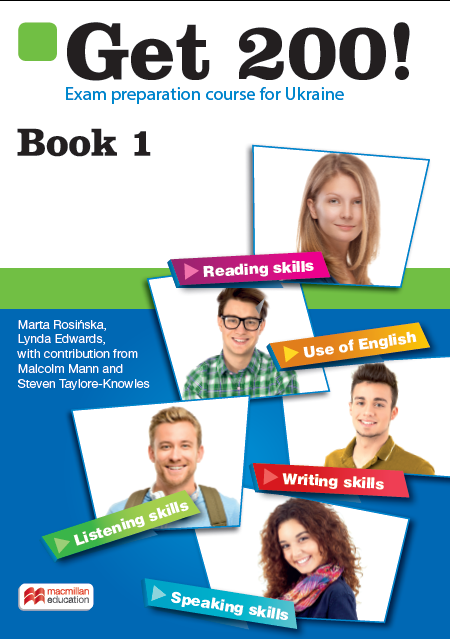 Календарно-тематичне планування Умовні позначенняExam Companion – онлайн практикум з тренувальними вправами у форматі ЗНО, зразками письмових завдань та відповідями, порадами щодо виконання екзаменаційних завдань різних типів Кольором виділені уроки, які рекомендовано для виконання у школах з поглибленим вивченням англійської мови (4-5 годин на тиждень)урок №темамовленнєві функціїмовна компетенціямовленнєваа компетенціямовленнєваа компетенціямовленнєваа компетенціямовленнєваа компетенціязагальнонавчальна компетенція, екзаменаційні навички та мікроуміння урок №темамовленнєві функціїлексика і граматикааудіюванняговоріннячитанняписьмозагальнонавчальна компетенція, екзаменаційні навички та мікроуміння Розділ 5 Family and social life с. 74-89Розділ 5 Family and social life с. 74-89Розділ 5 Family and social life с. 74-89Розділ 5 Family and social life с. 74-89Розділ 5 Family and social life с. 74-89Розділ 5 Family and social life с. 74-89Розділ 5 Family and social life с. 74-89Розділ 5 Family and social life с. 74-89Розділ 5 Family and social life с. 74-891Розвиток лексико-граматичних навичок (стор. 72 впр. 1-4)- знає значення, правопис і вимову тематичної лексики активного вжитку- уміє правильно вживати тематичну лексику в типових комунікативних ситуаціях і контекстах- запитує та надає відповіді на питання, пов’язані з етапами життяетапи життя (stages of life) словотворення: суфікси іменниківДіалогічне мовленняЗаповнення пропусків в текстіЗаповнення Mind Map (Exam Companion) Розвиток мовної здогадкиУміння працювати в парахЛексико-граматичний аналіз текстуСтратегії запам’ятовування лексики2Розвиток лексико-граматичних навичок (стор. 72 впр. 5, стор. 73 впр. 6-9)- знає значення, правопис і вимову тематичної лексики активного вжитку- уміє правильно вживати тематичну лексику в типових комунікативних ситуаціях і контекстах- висловлюється на тему стосунків з родичами та друзямичлени сім'ї, друзі і приятелі verbs and prepositionsadjective-noun collocationsДіалогічне мовленняFamily photoЗаповнення пропусків в текстіЗаповнення Mind Map (Exam Companion) Переглядове читанняРозвиток мовної здогадкиУміння працювати в парахЛексико-граматичний аналіз тексту3Розвиток лексико-граматичних навичок (стор. 73 впр. 10-11, стор. 74 впр. 12-15)- знає значення, правопис і вимову тематичної лексики активного вжитку- уміє правильно вживати тематичну лексику в типових комунікативних ситуаціях і контекстах- коментує події повсякденного життя- висловлюється на тему планів проведення вільного часу на канікулахповсякденна діяльність дозвілляcollocationsДіалогічне мовленняМонологічне висловлювання за темоюBlog postЗаповнення пропусків в текстіВибір слова відповідно до контекстуЗаповнення Mind Map (Exam Companion) Переглядове читанняРозвиток мовної здогадкиУміння працювати в парахЛексико-граматичний аналіз тексту4Розвиток лексико-граматичних навичок (стор. 74 впр. 16-17, стор. 75 впр. 18)- знає значення, правопис і вимову тематичної лексики активного вжитку- уміє правильно вживати тематичну лексику в типових комунікативних ситуаціях і контекстах- висловлюється на тему подій шкільного або сімейного життясвята і урочистості Compound nounsМонологічне мовлення: бесіда про шкільні свята та урочистостіЗаповнення пропусків в текстіВибір слова відповідно до контекстуЗаповнення Mind Map (Exam Companion) Переглядове читанняРозвиток мовної здогадкиУміння працювати в парахЛексико-граматичний аналіз тексту5Розвиток лексико-граматичних навичок (стор. 75 впр. 19-25)- знає значення, правопис і вимову тематичної лексики активного вжитку- уміє правильно вживати тематичну лексику в типових комунікативних ситуаціях і контекстах- обґрунтовує власні погляди, думки, почуття- описує власний досвідстиль життя, конфлікти і проблеми словотворення: суфікси іменників Фразові словаСтійкі словосполученняДіалогічне мовленняМонологічне висловлювання за темоюToday’s gossipDealing with conflictЗаповнення пропусків в текстіВибір слова відповідно до контекстуЗаповнення Mind Map (Exam Companion) Переглядове читанняРозвиток мовної здогадкиУміння працювати в парах та у групіЛексико-граматичний аналіз тексту6Розвиток умінь аудіювання стор. 76- розуміє ключову інформацію в аудіотексті- розуміє прості висловлювання, повідомлені у природньому темпі- вміє визначати головну думку тексту- вміє визначати намір того, хто говорить, відповідно до контексту - встановлює відповідність між твердженнями та змістом аудіотексту- розповідає про події з минулого, описує ситуації, пов'язані з життям родини - просить та надає поради, що стосуються особистих проблемконфлікти і проблеми фразові дієсловаАудіювання з розумінням основного змісту тексту Difficult relationships (B1)Діалогічне мовленняЗаповнення пропусків в текстіВибір слова відповідно до контекстуЗаповнення Mind Map (Exam Companion)Уміння виокремлювати основну думкуРозуміння текстових референційСтратегії виконання завдань на встановлення відповідностіУміння працювати в парах та у групіЛексико-граматичний аналіз тексту7Розвиток умінь аудіювання стор. 77- розуміє ключову та детальну інформацію з аудіотексту- визначає головну думку тексту, що звучить у природньому темпі- встановлює відповідність між твердженням та висловлюванням-  вміє підбирати синоніми та антоніми- висловлюється з приводу явища, яке визначається як phubbing- вміє висловити власну думку з приводу почутого та обґрунтувати їїПовсякденне життяВільний час і дозвілляСтійкі словосполученняАудіювання з повним розумінням змісту тексту Phubbing (B1+ / B2)Діалогічне мовленняЗаповнення пропусків в текстіВибір слова відповідно до контекстуЗаповнення Mind Map (Exam Companion)Стратегії виконання завдань множинного виборуРозвиток навичок самостійної роботиУміння працювати в парахРозвиток мовної здогадкиУміння розрізняти факт та думку8Розвиток умінь читання стор. 78-79Exam Companion стор. - розуміє ключову інформацію в тексті- доповнює текст реченнями, яких бракує, розуміючи його структуру- вибирає правильну відповідь з числа поданих варіантів- висловлює думку щодо життя відомих людей- вміє надати приклади для обґрунтування власної думкисвята і урочистості стиль життяДіалогічне мовленняОпис місцяВисловлення і обґрунтування власної думки з  приводу прочитаногоВивчаюче читання: Gretna Green (B1)Вибір слова відповідно до контекстуЗаповнення Mind Map (Exam Companion)Стратегії ознайомлювального та вивчаючого читанняРозуміння структурно-логічних зв’язків у текстіРозвиток мовної здогадки9Розвиток умінь читання стор. 79-80Exam Companion стор.- уміє знаходити необхідну інформацію у тексті- розуміє основну та другорядну інформацію у тексті- розуміє специфічні деталі змісту тексту - встановлює відповідність між короткими текстами та відповідями на запитання щодо їх змістусвята і урочистості стиль життяДіалогічне мовленняВисловлення і обґрунтування власної думки з  приводу прочитаногоПошукове читання: Weddings, weddings! (B1+ / B2) ПерефразуванняЗаповнення Mind Map (Exam Companion)Ознайомлювальне та пошукове читанняУміння виокремлювати ключову та другорядну інформацію Розвиток мовної здогадки10Розвиток умінь говоріння стор. 81використовуючи активну тематичну лексику та граматичні структури вміє:- висловити і обґрунтувати власну думку, погляди, почуття щодо свого вільного часу- розпочати, підтримати та завершити бесіду, отримати та надати пояснення, інформацію, що стосується дозвілля- запропонувати, прийняти та відкинути пропозицію щодо способів проведення дозвілляВільний часФрази мовленнєвого етикету: suggesting and giving adviceДіалогічне мовлення: рольова граНаписання порадУміння працювати в парахУміння брати участь у бесідіУміння підбирати синоніми11Розвиток лексико-граматичних навичок стор. 82Exam Companion стор. - вміє висловити і обґрунтувати власну думку на тему дружніх стосунків- розуміє лексико-граматичний контекст- вміє обирати з правильний мовний вираз відповідно до контексту з низки запропонованих варіантівчлени сім'ї, друзі і приятелі Сталі виразиСловотворчі моделіМонологічне мовленняМножинний вибірРозвиток мовної здогадкиУміння аналізувати лексико-граматичний контекстСтратегії переглядового читання12Розвиток лексико-граматичних навичок стор. 83Exam Companion стор.- вміє утворювати лексичні одиниці відповідно до контексту- розуміє лексико-граматичний контекст- вміє обирати з правильний мовний вираз відповідно до контексту з низки запропонованих варіантівчлени сім'ї, друзі і приятелідозвілля Сталі виразиСловотворчі моделіМонологічне мовленняКороткі текстиМножинний вибірVocabulary Test 5Розвиток мовної здогадкиУміння аналізувати лексико-граматичний контекстСтратегії переглядового читання13Розвиток граматичних навичокстор. 144- знає правила та вміє вживати в мовленні неособові форми дієслова (інфінітив та герундій)- визначає форму дієслів, поданих у контексті- пише короткий звіт про події- вміє знаходити граматичні помилки у тексті Інфінітив та герундійМонологічне мовленняДоповнення реченьВибір правильної форми дієсловаЗаповнення пропусківРозвиток навичок самостійної роботиРозвиток мовної здогадкиРозуміння лексико-граматичного контексту14Розвиток умінь письма стор. 84-85Exam Companion стор.- вміє написати особистий лист щодо візиту родича, зважаючи на подані комунікативні умови і докладно їх розвиваючи- використовує активну тематичну лексику і граматичні структури- знає правила оформлення особистого листачлени сім'ї, колеги і приятелі, повсякденне життя, дозвілляДіалогічне мовленняЗразок написання особистого листаОсобистий лист (B1)Уміння структурувати письмове висловлюванняУміння дотримуватись інструкційУміння описувати людей та події з минулого15Розвиток умінь письма стор. 85Exam Companion стор.- знає правила оформлення офіційного листа- пише офіційний лист до директора школи щодо відвідування святкового заходу та висловлює власну думку з цього приводу, наводячи приклади та аргументи- використовує розширений словниковий запас з теми та різноманітні граматичні структуриопис людиниопис урочистої події почуття та емоціїДіалогічне мовленняЗразок написання офіційного листаОфіційний лист (B1+ / B2)Уміння структурувати письмове висловлюванняУміння дотримуватись інструкційУміння надавати аргументи до висловленої думки16Тест 5: узагальнююче повторення темиТест 5: узагальнююче повторення темиТест 5: узагальнююче повторення темиТест 5: узагальнююче повторення темиТест 5: узагальнююче повторення темиТест 5: узагальнююче повторення темиТест 5: узагальнююче повторення темиТест 5: узагальнююче повторення теми